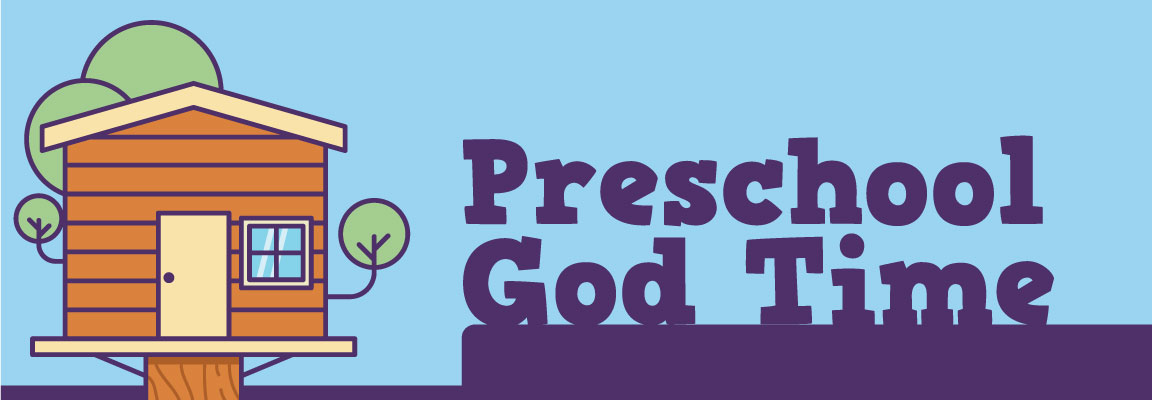 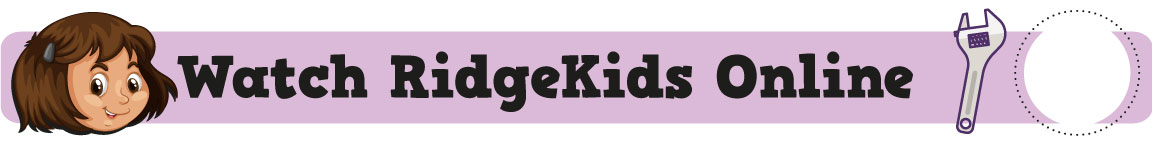 Watch RidgeKids Online for June 5th, 2022, Jesus can help me choose love.” 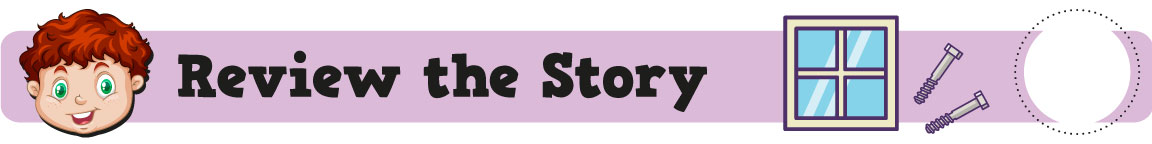 In our Bible story, we learned that God loves us so much that He gave us His Son, Jesus. Jesus came to do amazing things and show us how God wants us to live and love others. Jesus taught us to stop and listen to our friends, help our friends, and forgive them. How can you help your friends? (Clean up, help carry something, etc)
Who did God give us? (His Son, Jesus)
Who can help you do everything? (Jesus can help me do everything)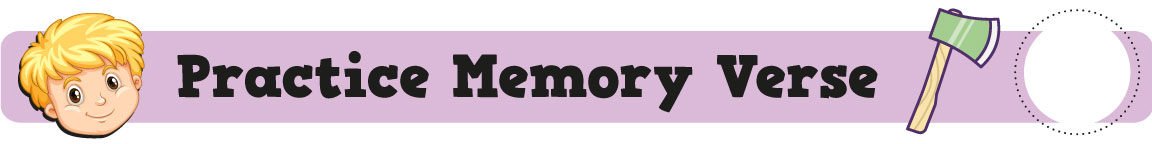 Say the verse 3 times with hand motions. “I can (thumbs to chest) do everything (march) through Christ (point up), who gives me strength,” (muscle arms) Philippians 4:13 (open hands like a book.) 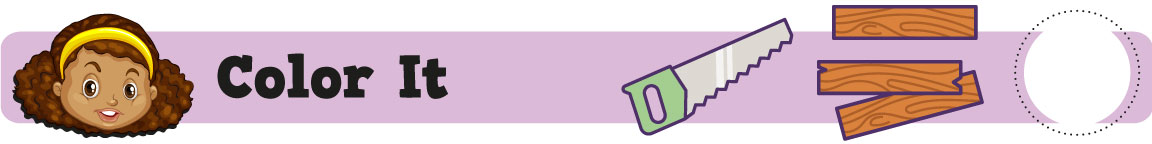 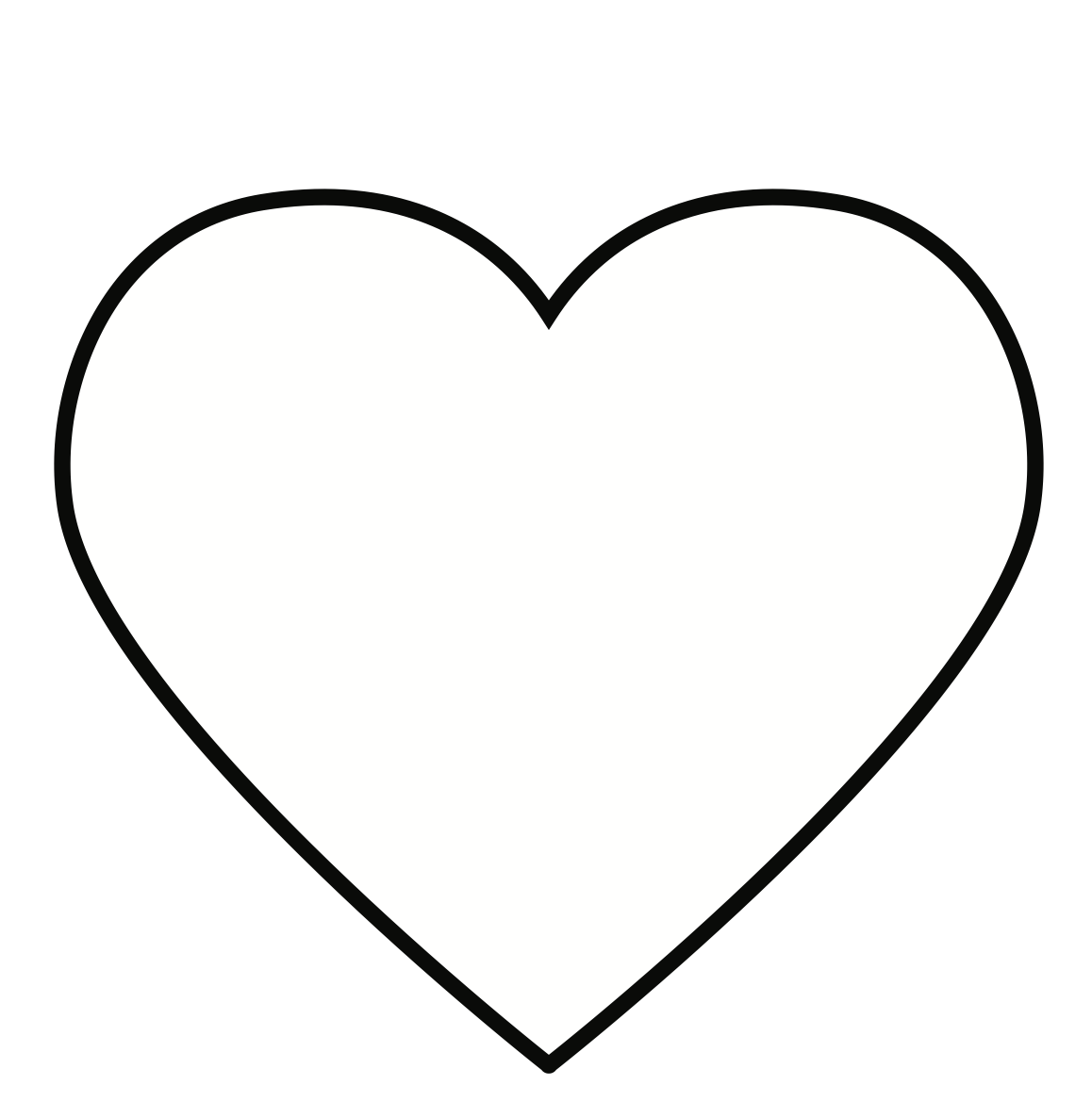 